Adult Service CQI Specialist: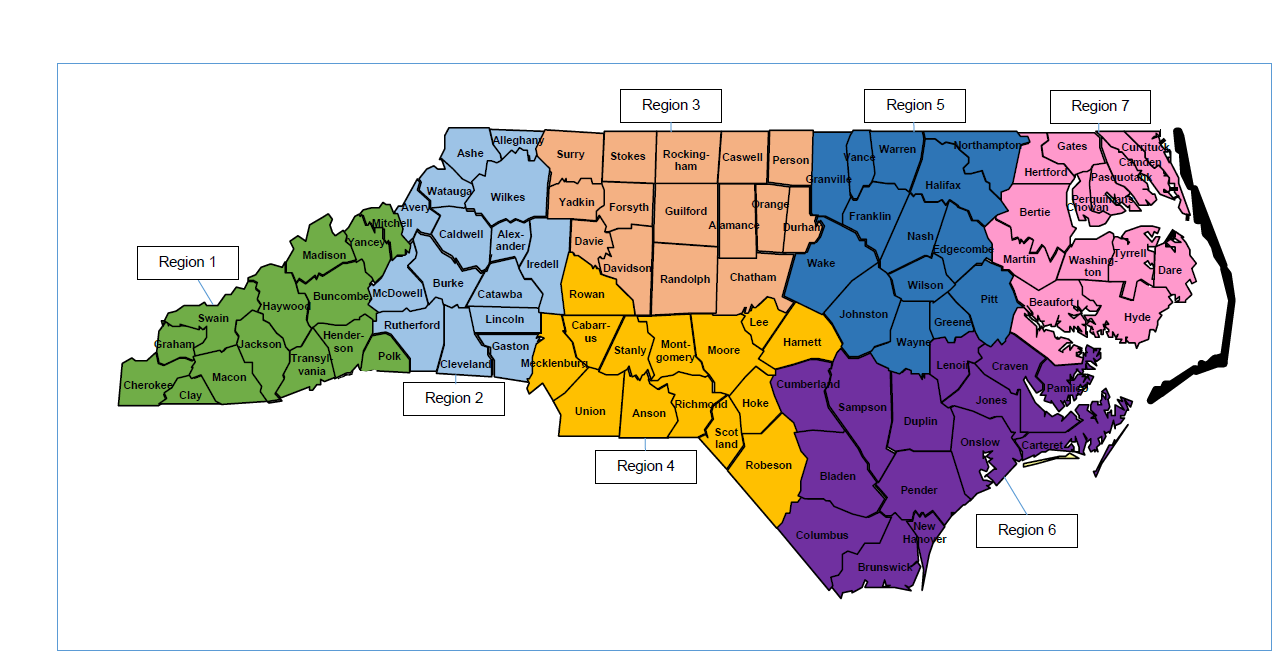 Region 1Anthony HodgesRegion 2 Katie McCarronRegion 3LaVerne BlueRegion 4Kate WaltonRegion 5April BlackRegion 6Wendy WhitfieldRegion 7Brandy MannAnthony Hodges - Region 1 Anthony.hodges@dhhs.nc.gov919-614-7294Katie McCarron - Region 2  katie.mccarron@dhhs.nc.gov919-239-0601LaVerne Blue - Region 3 Laverne.Blue@dhhs.nc.gov919-594-7496Kate Walton - Region 4 Kate.Walton@dhhs.nc.gov919-609-3435BuncombeAlexander                    AlamanceAnsonCherokeeAlleghany                     CaswellCabarrusClayAshe                             ChathamHarnettGrahamAvery                            DavidsonHokeHaywoodBurke                           DavieLeeHendersonCaldwell                        DurhamMecklenburgJacksonCatawba                       ForsythMooreMaconCleveland                     GuilfordMontgomeryMadisonGaston                          OrangeRichmondMitchellIredell                            PersonRobesonPolkLincoln                          RandolphRowanSwainMcDowell                      RockinghamScotlandTransylvaniaRutherford                    StokesStanlyYanceyWatauga                       SurryUnion  Wilkes                             YadkinApril Black - Region 5 April.Black@dhhs.nc.gov 919-675-6971Wendy Whitfield - Region 6Wendy.whitfield@dhhs.nc.gov984-352-7950Brandy Mann - Region 7 Brandy.Mann@dhhs.nc.gov919-594-0851EdgecombeBladenBeaufortFranklinBrunswickBertieGreeneCarteretCamdenGranvilleColumbusChowanHalifaxCravenCurrituckJohnstonCumberlandDareNashDuplinGatesNorthamptonJonesHertfordPittLenoirHydeWayneNew HanoverMartinWarrenOnslowPasquotankWilsonPamlicoPerquimansWakePenderTyrrellVanceSampsonWashington